О мерах по усилению пожарной безопасности на объектах экономики и в населенных пунктах Большеатменского сельского поселения в весенне-летний период 2020 годаВ целях обеспечения пожарной безопасности объектов экономики, профилактики пожаров в жилом секторе и сокращения гибели людей на пожарах в весенне-летний пожароопасный период 2020 года администрация Большеатменского сельского поселения   Красночетайского района Чувашской Республики постановляет:1. Утвердить план противопожарных мероприятий на территории Большеатменского сельского поселения в весенне-летний период 2020 года.2. Опубликовать настоящее постановление в периодическом печатном издании «Вестник Большеатменского сельского поселения».3. Контроль за исполнением данного постановления оставляю за собой.Глава Большеатменского                                              сельского поселения                                                                                          Т.В.Артемьева                                                                              Утвержден                                                                              постановлением администрации                                                                              Большеатменского сельского  поселения                                                                               от 31.03.2020 №13ПЛАН противопожарных мероприятий на территории Большеатменского сельского поселения в весенне-летний период 2020 годаЧĂВАШ РЕСПУБЛИКИХĔРЛĔ ЧУТАЙ  РАЙОНĔ 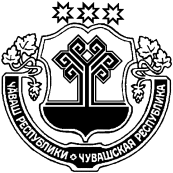 ЧУВАШСКАЯ РЕСПУБЛИКА КРАСНОЧЕТАЙСКИЙ  РАЙОН  МАН ЭТМЕН ЯЛ ПОСЕЛЕНИЙĚН АДМИНИСТРАЦИЙĔ ЙЫШĂНУ31.03.2020  13№  Ман Этмен ялĕАДМИНИСТРАЦИЯБОЛЬШЕАТМЕНСКОГО СЕЛЬСКОГОПОСЕЛЕНИЯ ПОСТАНОВЛЕНИЕ31.03.2020  №13 дер. Большие Атмени№ п\пНаименование мероприятий Сроки исполненияОтветственныеПримечание1.Принятие нормативных документов по противопожарным мероприятиямфевраль - апрельВедущий специалист-эксперт администрации сельского поселения2.Принять меры по восстановлению противопожарных водоемов и водоемов, приспособленных для целей пожаротушениямай- июльГлава сельского поселения3.Установить и довести до каждого жителя сигналы об экстренной эвакуации и порядок действий по ним майГлава сельского поселения, специалисты4.Провести в населенных пунктах сельского поселения встречи, сходы, собрания граждан по вопросам пожарной безопасности, определить и выполнить мероприятия, направленные на выполнение требований пожарной безопасностив течение всего периодаАдминистрации сельского поселения5. Запретить все виды огневых работ без согласования с территориальным подразделением Государственного пожарного надзора при введении особого противопожарного режима на территории поселения или района. Особое внимание уделить на организацию проведения сварочных, кровельных и других огневых работ, состояние противопожарного водоснабжения, подъездных путей, складирование пожароопасных и горючих веществ и материалов, электрохозяйствав течение годаАдминистрация сельского поселения6.Рекомендовать руководителям предприятий, учреждений, организаций принять меры по приведению объектов в пожаробезопасное состояние, провести дополнительные инструктажи с персоналом по правилам пожарной безопасности.в течение года Администрация сельского поселения7.Обеспечить оповещение населения при надвигающейся опасности с использованием средств массовой информации, средств звуковой и световой сигнализации, подвижных средств оповещения, подворного обходав течение годакультработники, специалисты8.Провести комплекс мер по подготовке населения к экстренной эвакуации в безопасные районы, установить и довести до сведения каждого жителя сигналы на экстренную эвакуацию и порядок действий по нимпостоянноАдминистрация сельского поселения9.Ежемесячно на заседаниях работников рассматривать вопросы обеспечения пожарной безопасности на вверенных территориях с представлением решений, отчетов и справок о проделанной работе в отделение Государственного пожарного надзора Красночетайского районав течение годаАдминистрация сельского поселения10.Привести в исправное состояние дороги, проезды и проходы к зданиям, сооружениям, противопожарным водоисточникам, используемым для целей пожаротушенияпостоянноАдминистрация сельского поселения11.Организовать обследование жилищного фонда в целях подготовки к весенне-летнему периоду и отопительному сезонупостоянноАдминистрация сельского поселения12.Рекомендовать собственникам и арендаторам, имеющим земельные участки, строения, прилегающие к лесным массивам обустроить противопожарный разрыв шириной не менее 10 метровАпрель-майАдминистрация сельского поселения13.Запретить сжигание стерни, сухой травы и разведение костров на поляхапрельАдминистрация сельского поселения